	Warszawa, 16 czerwca 2021 r. 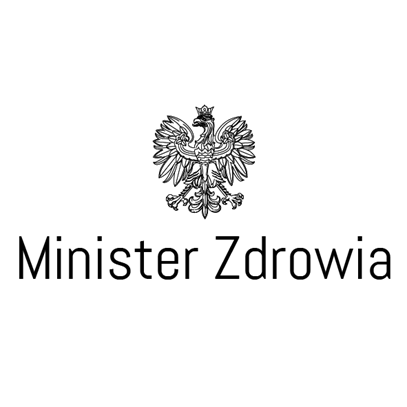 DLU.055.15.2021.EWSzanowna Pani, W odpowiedzi na petycję  PET/IV/28/21 z dnia 21 maja 2021 r.  dotyczącą  propozycji wprowadzenia wytycznych w zakresie terminu dostarczenia skierowania  oraz umieszczenia dodatkowej informacji na skierowaniu,   Departament Lecznictwa uprzejmie informuje: zgłoszona propozycja wprowadzenia obowiązku dostarczenia skierowania w ciągu 14 dni od dnia wpisania na listę oczekujących, jednak nie później niż  godzinę przed udzielonym świadczeniem, jest sprzeczna z celem wprowadzenia tego wymogu. Ze względu na częste zjawiska zapisywania się przez pacjentów na podstawie jednego skierowania na kilka list oczekujących u różnych świadczeniodawców, wprowadzono obowiązek dostarczenia oryginału skierowania, a tym samym wybrania tylko jednego świadczeniodawcy, u którego pacjent będzie wpisany na listę. Zasada ta, ze względu na konieczność zapewnienia bezpieczeństwa została zawieszona na czas epidemii (obecnie oryginał można dostarczyć najpóźniej w dniu udzielenia świadczenia), ale jest to tymczasowe rozwiązanie. Ponadto, należy wskazać, że przepis ten ma zastosowanie wyłącznie do skierowań w postaci papierowej i będzie miał coraz mniejsze znaczenie, biorąc pod uwagę upowszechnianie skierowań w postaci elektronicznej. w przypadku skierowań wystawianych w postaci elektronicznej, cel, jakim jest uniemożliwienie wpisania się na podstawie jednego skierowania na kilka list oczekujących, realizowany jest przez udostępnienie świadczeniodawcy przez pacjenta klucza lub kodu dostępu do e-skierowania, co powoduje zmianę statusu skierowania w systemie i jego blokadę.odnosząc się do postulatu umieszczania na skierowaniu terminu i daty dostarczenia skierowania, należy wskazać, że termin dostarczenia skierowania wynika wprost z przepisów ustawy o świadczeniach i zależy od terminu, w którym pacjent zgłosił się do świadczeniodawcy w celu zapisania na listę oczekujących (14 dni od dokonania zapisu na listę oczekujących). W związku z powyższym istotna jest data dokonania wpisu na listę, co jest obowiązkową daną  odnotowywaną przez świadczeniodawcę na liście oczekujących (art. 20 ust. 2 pkt 3 lit. b).  W przypadku dostarczenia skierowania – jeżeli jest ono dostarczone osobiście – pacjent uzyskuje potwierdzenie dokonania wpisu w rejestracji u świadczeniodawcy; natomiast jeżeli przekazał skierowanie pocztą, dla celów dowodowych istotna jest data nadania przesyłki. Z poważaniem, z up. MinistraMichał Misiura Zastępca Dyrektora /dokument podpisany elektronicznie/